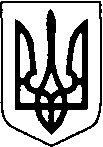 МАР’ЯНІВСЬКА  СЕЛИЩНА  РАДАЛУЦЬКОГО РАЙОНУ ВОЛИНСЬКОЇ ОБЛАСТІ ВОСЬМЕ СКЛИКАННЯПРОЄКТРІШЕННЯ18 лютого 2022 року                     смт Мар’янівка                                № 24/6/____Про надання дозволу на розробку проекту землеустрою щодо відведення земельної ділянки жит. м. Луцьк Скоробагатько Маріанни ОлександрівниНа виконання Рішення Волинського окружного адміністративного суду від 23.10.2021 № П/140/7800/21  та на виконання Постанови Восьмого апеляційного адміністративного суду від  25.01.2022 року, розглянувши заяву гр. Скоробагатько Маріанни Олександрівни  жит. м. Луцьк вул. Степана Бандери, 9/5 про надання дозволу на розробку проекту землеустрою щодо відведення земельної ділянки орієнтовною площею 2,0000 га для ведення особистого селянського господарства відповідно до наданих графічних матеріалів,  керуючись ст. ст. 12, 118, 121, 125, 126 Земельного кодексу України, ст. 26 Закону України «Про місцеве самоврядування в Україні»,  ст. 25, ст. 50 Закону України  «Про землеустрій», ст.21 Закону України «Про державний земельний кадастр», враховуючи рішення суду селищна рада ВИРІШИЛА:1. НАДАТИ дозвіл на розробку проекту  землеустрою щодо відведення земельної ділянки орієнтовною площею 2,0000 га для ведення особистого селянського господарства в селі Борисковичі (за межами населеного пункту)  гр. Скоробагатько Маріанні Олександрівні.2. Гр. Скоробагатько Маріанні Олександрівні розробити проект землеустрою щодо відведення земельної ділянки  з урахуванням вимог державних стандартів, норм і правил у сфері землеустрою та подати його на затвердження  до Мар’янівської  селищної ради.3. Контроль за виконанням цього рішення покласти на постійну комісію селищної ради зпитань сільського господарства,соціального відродження села, регулювання земельних відносин, екології, раціонального використання природних ресурсів.Селищний голова                                                                 Олег БАСАЛИК